Publicado en  el 09/11/2016 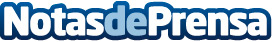 La integración de niños con discapacidad en actividades de ocio y tiempo libre se realiza con la formación de monitoresLa actividad formativa, organizada por el Ayuntamiento de San Pedro del Pinatar y la Universidad Popular con la colaboración de Cultra, se desarrollará hasta el próximo mes de diciembreDatos de contacto:Nota de prensa publicada en: https://www.notasdeprensa.es/la-integracion-de-ninos-con-discapacidad-en Categorias: Educación Murcia Entretenimiento Solidaridad y cooperación Ocio para niños Universidades http://www.notasdeprensa.es